UCSA Site Sign In Form  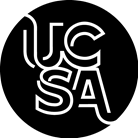 Location:				
Manager:			
Site Manager Contact:			Hazard Register: Please ensure you have read the Hazard Register before entering the site and completing this form. 
DateNameCompanyContact NumberHave you read Hazard RegisterTime InSignatureTime OutSignature